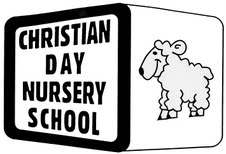 Christian Day Nursery SchoolSt. Peter Evangelical Lutheran Church243 Benedict AvenueNorwalk, Ohio 44857419-668-2856 ext.2Dear Parent/Guardian,Thank you for your interest in Christian Day Nursery School.Purpose: The Christian Day Nursery School provides a Christian environment to aid in a child’s total development…physical, emotional, social and spiritual. The program is designed to help the child in a gradual adjustment from home to school life and to develop a readiness for future schoolwork. The program is flexible to permit the teachers to plan activities for the needs and abilities of the children in the class. The program provides for both quiet and active play.Sponsorship: The Christian Day Nursery School is a non-profit, interdenominational, interracial and non-political institution, an outreach ministry of St. Peter Evangelical Lutheran Church, Norwalk, Ohio. The Christian Day Nursery School Board of Education of St. Peter Evangelical Lutheran Church is to provide guidance and support to the Director, staff and parents of the enrolled students of the school. In all matters, the Board is accountable to the SPELC Council.Licensing: The Christian Day Nursery School (CDNS) is licensed by the Ohio Department of Job and Family Services and operates according to rules and regulations developed by the department. A copy of the licensing rules and laws is available upon request. Our license is on display in the CDNS office off the Church office. The CDNS licensing records, including compliance report forms from the department and evaluation forms from the Health, Building and Fire Department that inspect the school are available upon request. The toll-free number for the Department of Job and Family Services is 1-877-302-2347. This number may be used to report a suspected violation by this school of Chapter 5102: 2-12of the Administrative Code.Admission Policy: There will be no discrimination in the registration of children due to race, color, religion, sex, or national origin. CDNS accepts children on a first come, first serve basis. Parents must complete and return a registration form with the registration fee of $50.00, this fee is non-refundable. Children must be Toilet Trained, no pull-ups allowed due to our CDNS Board ruling 4-12-2010. We will also need a copy of the child’s birth certificate.Health Records: The State of Ohio requires that a Medical Statement signed by a physician be on file at school. This form expires 13 months after the date of the medical exam. If school is still in session, an enrolled child must have a new medical exam and new health form filled in and returned to the school.Custody Agreements: In legal separation or divorced family situations, a copy of temporary/permanent custody papers must be in the child’s file while attending Christian Day Nursery School. Tuition: M-W-F 3 am				$130.00/month		$1170.00/year	   M-W   3 pm			             $110.00/month		$  990.00/year	   M-T-W-Th 4 & PreK am or pm	$160.00/month		$1440.00/yearOperation expenses require that parents maintain tuition payments. Tuition is based on the number of days in the school year, not the number of days per month.No refunds or tuition allowances will be made for vacation days, sick day, or school holiday - including emergency closings. A schedule will be provided in August during Parent Orientation. Reminders are placed on the monthly calendar.Any extenuating circumstances regarding the payment of tuition will be decided by the Nursery School Director.One-month notice is required if your child will be leaving the program. You are still responsible for the entire month’s tuition whether your child is in attendance or notPaymentsThe yearly tuition is divided into 9 monthly payments.The first payment is due at the Parent Orientation Meeting along with $30.00 supply fee.The last payment is due on May 1, 2023.Make checks payable to “Christian Day Nursery School”. Write your child’s name in the memo column. Payments are to be made by check, credit card or money order, no cash. There will be a 3% charge when using a credit card at the point of transaction with the user’s approval. When paying with a debit card there will a $1.50 charge per transaction. When paying multiple months with a debit card there will be a 1% plus .25 charge per transaction. These charges are to cover processing fees.Tuition Assistance FundTuition assistance maybe available on a limited basis to families in need. These funds are distributed upon approval of the Christian Day Nursery School Board. Partial monthly tuition payment may be required of the family; amount of that payment will be determined by the Tuition Assistance Committee. Confidentiality assured.Tuition assistance can be given for up to 2 months at a time with option to reapply as needed.Application are available in the Nursery School office. Christian Day Nursery School admits students of any race, color, national and ethnic origin to all the rights, privileges, programs and activities generally accorded or made available to students at the school. It does not discriminate on the basis of race, color, national and ethnic origin in administration of its educational policies, admissions policies, scholarship and loan programs, and athletic and other school administered programs.Curriculum:  We are a play base program and believe children learn through their play. Our play has a purpose and follow the Early Learning and Development Standards set by the Ohio Department of Education to support the development of each individual child. The interest centers and group activities include worship, social skills, literacy, math, art, music, and motor skills.3-Year-Olds child must be 3 yrs. old by October 1, 2022MWF am		 (8:30-11:30 am)MW pm		 (12:00- 3:00 pm)4-Year-OldsMTWT am	 	 (8:30-11:30 am)MTWT pm		 (12:00- 3:00 pm)PreK child must be 5 by July 31, 2022 MTWT am		 (8:30-11:30 am)PreK child must be 5 by October 31, 2022 with teacher advisoryMTWT pm	 	(12:00- 3:00 pm)Roster: Your child’s name will be placed on the school roster when the enrollment form and 
$50.00 enrollment fee is returned to the school. Please make checks payable to Christian Day Nursery School. If you have any further questions, please call the preschool office at 419-668-2856 ext.2.In His Service,Michelle Schaffer Director ENROLLMENT 2022-23Student InformationChild’s Name: ____________________________________ Birth Date:  __________ Circle one:   male   femaleName child is called: _____________________ Age child will be on first day of school: ____________________Primary address_________________________________________________________________________________City: _________________________________ State: _____ Zip: ______________ Home Phone: ________________Family InformationMother’s name: _________________________________________________________________________________Address:________________________________________________________________________________________Mother’s cell phone: ____________________ Mother’s e-mail address: __________________________________Employer: _________________________________ Work Phone; ________________________________________Father’s name: __________________________________________________________________________________Address:________________________________________________________________________________________Father’s cell phone: ____________________ Father’s e-mail address: ____________________________________Employer: _________________________________ Work Phone: _________________________________________Siblings and ages: _________________________________________________________________________________St. Peter member Yes ____ No ____       Church Affiliation: _____________________________________________Custody Agreements: In legal separation or divorced family situations, a copy of temporary/permanent custody papers must be in the child’s file while attending Christian Day Nursery School.Physical, emotional, or medical needs pf the child (including allergies): _________________________________________________________________________________________________________________________________Preschools and/or Day Care child has attended: ____________________________ When____________________School System and /or School child will attend: ______________________________Ethnic Category: __ Asian __ American Indian __ African American/Black __ Caucasian__ Hispanic __ Multi-racial/EthnicCompletion of this form conveys a request for admission the Christian Day Nursery School for the program selected above. A $50.00 non-refundable registration fee must accompany this form. Upon receipt of the forms and deposit of your registration fee, your child is registered. Based upon Christian Day Nursery School enrollment, Christian Day Nursery School reserves the right to cancel classes or adjust a child’s classroom placement. If a class is canceled the school will refund all monies. Signature of parent/guardian: ______________________________________ Date ______/______/______ CHRISTIAN DAY NURSERY SCHOOL TRANSPORTATION FORMI ___________________ (Parent/guardian name) give the following people permission to transport my child____________________(name) to/from Christian Day Nursery School during the 2022-2023 school year.   1.__________________________ Phone no._________________ Relationship__________________   (Parents)2.__________________________ Phone no._________________ Relationship__________________    (Emergency contact name from Pg.1 of Child Enrollment & Health Information form)3.__________________________ Phone no._________________ Relationship__________________   (Emergency contact name from Pg.1 of Child Enrollment & Health Information form)4._________________________ Phone no.__________________ Relationship___________________5._________________________	 Phone no._______________ Relationship___________________6.___________________________ Phone no.________________ Relationship___________________7.___________________________ Phone no.________________ Relationship___________________8.____________________________ Phone no._______________ Relationship___________________9.____________________________ Phone no._______________ Relationship___________________10.____________________________ Phone no.______________ Relationship__________________________________________________________           __________________________________________(Parent/guardian signature) 					 (Date of signature)CDNS will only release a child to those whose names that appear on this Transportation Form. You may revise this list with a new driver by sending in a signed and dated note with your child.  The teacher will ask your emergency driver for a picture I.D. before your child is released to him/her.